Table of ContenTs1	Submission Process	22	Submission Methods	22.1	Upload with Our PRL Reporting Software	22.2	Upload Through the Web Site	2Submission ProcessThere are two ways to submit your electronic PRL reports to the Pesticide Reporting Service Bureau:Service bureau web sitePRL reporting softwareSubmission MethodsUpload with Our PRL Reporting SoftwareOur PRL Reporting Software Options  A, B, and C all include the ability to upload your report files directly to our server.  If you are using Option A, B or C, the Upload to NYSDEC function is the quickest and easiest way to submit your report.Some users in tightly controlled enterprise environments might not be able to use the upload function. The web site upload is a good alternative for those users.When you are done, the software will display a list of the files uploaded and provide you with the submission number of your report.  We will also send you an email with the same information.Upload Through the Web SiteThe PRL Web Upload site allows you to upload existing report files or to report that you made no applications. Pesticide sales businesses can upload their reports or report that no sales were made.  The upload pages include help text for each step.If you are submitting applications or sales files created by PRL Reporting Software Options A or B, the files will be stored in the default report folder, unless you have changed the location.  If you are having trouble locating your PRL Reporting Software report files, see this FAQ.When you are done, the site will display a list of the files uploaded and provide you with the submission number of your report.  We will also send you an email with the same information.See the Report Submission and Report Processing  sections of the process overview page for more information on how to prepare your files for submission and what to expect when and after you submit your files.If you upload a ZIP file, the Web Upload site will include the contents of the ZIP file in the list of uploaded files that it displays.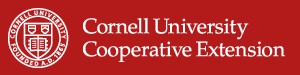 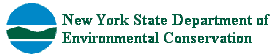 